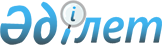 О внесении изменений в решение XXI сессии Каркаралинского районного маслихата от 21 декабря 2017 года № VI-21/176 "О районном бюджете на 2018-2020 годы"Решение Каркаралинского районного маслихата Карагандинской области от 6 декабря 2018 года № VI-35/299. Зарегистрировано Департаментом юстиции Карагандинской области 13 декабря 2018 года № 5064
      В соответствии с Бюджетным кодексом Республики Казахстан от 4 декабря 2008 года, Законом Республики Казахстан от 23 января 2001 года "О местном государственном управлении и самоуправлении в Республике Казахстан", районный маслихат РЕШИЛ:
      1. Внести в решение XXI сессии Каркаралинского районного маслихата от 21 декабря 2017 года № VI-21/176 "О районном бюджете на 2018-2020 годы" (зарегистрировано в Реестре государственной регистрации нормативных правовых актов № 4535, опубликовано в Эталонном контрольном банке нормативных правовых актов Республики Казахстан в электронном виде 16 января 2018 года, в газете "Қарқаралы" от 13 января 2018 года № 5-6 (11630)), следующие изменения:
      пункт 1 изложить в следующей редакции:
      "1. Утвердить районный бюджет на 2018-2020 годы согласно приложениям 1, 2 и 3 соответственно, в том числе на 2018 год в следующих объемах:
      1) доходы – 6133294 тысячи тенге, в том числе:
      налоговые поступления – 613012 тысячи тенге;
      неналоговые поступления – 13473 тысячи тенге;
      поступления от продажи основного капитала – 12891 тысячи тенге;
      поступления трансфертов – 5493918 тысяч тенге;
      2) затраты – 6344127 тысяч тенге;
      3) чистое бюджетное кредитование – 23635 тысяч тенге, в том числе:
      бюджетные кредиты – 32468 тысяч тенге;
      погашение бюджетных кредитов – 8833 тысячи тенге;
      4) сальдо по операциям с финансовыми активами – 0 тысяч тенге, в том числе:
      приобретение финансовых активов – 0 тысяч тенге;
      поступления от продажи финансовых активов государства – 0 тысяч тенге;
      5) дефицит (профицит) бюджета – минус 234468 тысяч тенге;
      6) финансирование дефицита (использование профицита) бюджета – 234468 тысяч тенге, в том числе:
      поступление займов – 32468 тысяч тенге;
      погашение займов – 8833 тысячи тенге;
      используемые остатки бюджетных средств – 210833 тысячи тенге.";
      приложения 1, 4, 6, 7 к указанному решению изложить в новой редакции согласно приложениям 1, 2, 3, 4 к настоящему решению.
      2. Настоящее решение вводится в действие с 1 января 2018 года. Районный бюджет на 2018 год Целевые трансферты и бюджетные кредиты на 2018 год Трансферты органам местного самоуправления Бюджетные программы сельских округов на 2018 год Бюджетные программы сельских округов на 2018 год Бюджетные программы сельских округов на 2018 год Бюджетные программы сельских округов на 2018 год Бюджетные программы сельских округов на 2018 год
					© 2012. РГП на ПХВ «Институт законодательства и правовой информации Республики Казахстан» Министерства юстиции Республики Казахстан
				
      Председатель сессии,
секретарь районного маслихата

С. Нуркенов
Приложение 1
к решению Каркаралинского
районного маслихата
от 6 декабря 2018 года№ VI-35/299Приложение 1
к решению Каркаралинского
районного маслихата
от 21 декабря 2017 года
№ VI-21/176
Категория
Категория
Категория
Категория
Сумма (тысяч тенге)
Класс
Класс
Класс
Сумма (тысяч тенге)
Подкласс
Подкласс
Сумма (тысяч тенге)
Наименование
Сумма (тысяч тенге)
1
2
3
4
5
Доходы
6133294
1
Налоговые поступления
613012
01
Подоходный налог
175921
2
Индивидуальный подоходный налог
175921
03
Социальный налог
220865
1
Социальный налог
220865
04
Hалоги на собственность
172649
1
Hалоги на имущество
148334
3
Земельный налог
2728
4
Hалог на транспортные средства
16550
5
Единый земельный налог
5037
05
Внутренние налоги на товары, работы и услуги
40097
2
Акцизы
2675
3
Поступления за использование природных и других ресурсов
29350
4
Сборы за ведение предпринимательской и профессиональной деятельности
8072
08
Обязательные платежи, взимаемые за совершение юридически значимых действий и (или) выдачу документов уполномоченными на то государственными органами или должностными лицами
3480
1
Государственная пошлина
3480
2
Неналоговые поступления
13473
01
Доходы от государственной собственности
8838
5
Доходы от аренды имущества, находящегося в государственной собственности
8826
7
Вознаграждения по кредитам, выданным из государственного бюджета
12
02
Поступления от реализации товаров (работ, услуг) государственными учреждениями, финансируемыми из государственного бюджета
300
1
Поступления от реализации товаров (работ, услуг) государственными учреждениями, финансируемыми из государственного бюджета
300
06
Прочие неналоговые поступления
4335
1
Прочие неналоговые поступления
4335
3
Поступления от продажи основного капитала
12891
01
Продажа государственного имущества, закрепленного за государственными учреждениями
8891
1
Продажа государственного имущества, закрепленного за государственными учреждениями
8891
03
Продажа земли и нематериальных активов
4000
1
Продажа земли
4000
4
Поступления трансфертов
5493918
02
Трансферты из вышестоящих органов государственного управления
5493918
2
Трансферты из областного бюджета
5493918
Функциональная группа
Функциональная группа
Функциональная группа
Функциональная группа
Функциональная группа
Сумма (тысяч тенге)
Функциональная подгруппа
Функциональная подгруппа
Функциональная подгруппа
Функциональная подгруппа
Сумма (тысяч тенге)
Администратор бюджетных программ
Администратор бюджетных программ
Администратор бюджетных программ
Сумма (тысяч тенге)
Программа
Программа
Сумма (тысяч тенге)
Наименование
Сумма (тысяч тенге)
1
2
3
4
5
6
 II.Затраты
6344127
01
Государственные услуги общего характера
721126
1
Представительные, исполнительные и другие органы, выполняющие общие функции государственного управления
527260
112
Аппарат маслихата района (города областного значения)
21188
001
Услуги по обеспечению деятельности маслихата района (города областного значения)
20098
003
Капитальные расходы государственного органа
1090
122
Аппарат акима района (города областного значения)
143128
001
Услуги по обеспечению деятельности акима района (города областного значения)
139932
003
Капитальные расходы государственного органа
3196
123
Аппарат акима района в городе, города районного значения, поселка, села, сельского округа
362944
001
Услуги по обеспечению деятельности акима района в городе, города районного значения, поселка, села, сельского округа
322988
022
Капитальные расходы государственного органа
39956
2
Финансовая деятельность
12605
489
Отдел государственных активов и закупок района (города областного значения)
12605
001
Услуги по реализации государственной политики в области управления государственных активов и закупок на местном уровне
9205
003
Капитальные расходы государственного органа 
1874
004
Проведение оценки имущества в целях налогообложения
1075
005
Приватизация, управление коммунальным имуществом, постприватизационная деятельность и регулирование споров, связанных с этим 
451
9
Прочие государственные услуги общего характера
181261
458
Отдел жилищно-коммунального хозяйства, пассажирского транспорта и автомобильных дорог района (города областного значения)
91344
001
Услуги по реализации государственной политики на местном уровне в области жилищно-коммунального хозяйства, пассажирского транспорта и автомобильных дорог
16296
013
Капитальные расходы государственного органа 
43733
113
Целевые текущие трансферты из местных бюджетов
31315
459
Отдел экономики и финансов района (города областного значения)
47867
001
Услуги по реализации государственной политики в области формирования и развития экономической политики, государственного планирования, исполнения бюджета и управления коммунальной собственностью района (города областного значения)
47060
015
Капитальные расходы государственного органа
807
486
Отдел земельных отношений, архитектуры и градостроительства района (города областного значения)
21675
001
Услуги по реализации государственной политики в области регулирования земельных отношений, архитектуры и градостроительства на местном уровне
21675
494
Отдел предпринимательства и промышленности района (города областного значения)
20375
001
Услуги по реализации государственной политики на местном уровне в области развития предпринимательства и промышленности
20175
003
Капитальные расходы государственного органа
200
02
Оборона
45149
1
Военные нужды
6412
Функциональная группа
Функциональная группа
Функциональная группа
Функциональная группа
Функциональная группа
Сумма (тысяч тенге)
Функциональная подгруппа
Функциональная подгруппа
Функциональная подгруппа
Функциональная подгруппа
Сумма (тысяч тенге)
Администратор бюджетных программ
Администратор бюджетных программ
Администратор бюджетных программ
Сумма (тысяч тенге)
Программа
Программа
Сумма (тысяч тенге)
Наименование
Сумма (тысяч тенге)
1
2
3
4
5
6
122
Аппарат акима района (города областного значения)
6412
005
Мероприятия в рамках исполнения всеобщей воинской обязанности
6412
2
Организация работы по чрезвычайным ситуациям
38737
122
Аппарат акима района (города областного значения)
38737
006
Предупреждение и ликвидация чрезвычайных ситуаций масштаба района (города областного значения)
34484
007
Мероприятия по профилактике и тушению степных пожаров районного (городского) масштаба, а также пожаров в населенных пунктах, в которых не созданы органы государственной противопожарной службы
4253
03
Общественный порядок, безопасность, правовая, судебная, уголовно-исполнительная деятельность
8192
9
Прочие услуги в области общественного порядка и безопасности
8192
458
Отдел жилищно-коммунального хозяйства, пассажирского транспорта и автомобильных дорог района (города областного значения)
8192
021
Обеспечение безопасности дорожного движения в населенных пунктах
8192
04
Образование
3085372
2
Начальное, основное среднее и общее среднее образование
2795422
123
Аппарат акима района в городе, города районного значения, поселка, села, сельского округа
6540
005
Организация бесплатного подвоза учащихся до школы и обратно в сельской местности
6540
464
Отдел образования района (города областного значения)
2727605
003
Общеобразовательное обучение
2628812
006
Дополнительное образование для детей
98793
465
Отдел физической культуры и спорта района (города областного значения)
61277
017
Дополнительное образование для детей и юношества по спорту
61277
9
Прочие услуги в области образования
289950
464
Отдел образования района (города областного значения)
289950
001
Услуги по реализации государственной политики на местном уровне в области образования
13316
005
Приобретение и доставка учебников, учебно-методических комплексов для государственных учреждений образования района (города областного значения)
69537
015
Ежемесячные выплаты денежных средств опекунам (попечителям) на содержание ребенка-сироты (детей-сирот), и ребенка (детей), оставшегося без попечения родителей
13082
067
Капитальные расходы подведомственных государственных учреждений и организаций
182457
068
Обеспечение повышения компьютерной грамотности населения
1727
113
Целевые текущие трансферты из местных бюджетов
9831
06
Социальная помощь и социальное обеспечение
276976
1
Социальное обеспечение
22437
451
Отдел занятости и социальных программ района (города областного значения)
17169
005
Государственная адресная социальная помощь
17169
464
Отдел образования района (города областного значения)
5268
030
Содержание ребенка (детей), переданного патронатным воспитателям
3041
Функциональная группа
Функциональная группа
Функциональная группа
Функциональная группа
Функциональная группа
Сумма (тысяч тенге)
Функциональная подгруппа
Функциональная подгруппа
Функциональная подгруппа
Функциональная подгруппа
Сумма (тысяч тенге)
Администратор бюджетных программ
Администратор бюджетных программ
Администратор бюджетных программ
Сумма (тысяч тенге)
Программа
Программа
Сумма (тысяч тенге)
Наименование
Сумма (тысяч тенге)
1
2
3
4
5
6
031
Государственная поддержка по содержанию детей-сирот и детей, оставшихся без попечения родителей, в детских домах семейного типа и приемных семьях
2227
2
Социальная помощь
201111
451
Отдел занятости и социальных программ района (города областного значения)
201111
002
Программа занятости
45222
004
Оказание социальной помощи на приобретение топлива специалистам здравоохранения, образования, социального обеспечения, культуры, спорта и ветеринарии в сельской местности в соответствии с законодательством Республики Казахстан
6869
006
Оказание жилищной помощи
666
007
Социальная помощь отдельным категориям нуждающихся граждан по решениям местных представительных органов
19076
010
Материальное обеспечение детей-инвалидов, воспитывающихся и обучающихся на дому
433
014
Оказание социальной помощи нуждающимся гражданам на дому
67906
017
Обеспечение нуждающихся инвалидов обязательными гигиеническими средствами и предоставление услуг специалистами жестового языка, индивидуальными помощниками в соответствии с индивидуальной программой реабилитации инвалида
34478
023
Обеспечение деятельности центров занятости населения
26461
9
Прочие услуги в области социальной помощи и социального обеспечения
53428
451
Отдел занятости и социальных программ района (города областного значения)
53428
001
Услуги по реализации государственной политики на местном уровне в области обеспечения занятости и реализации социальных программ для населения
41999
011
Оплата услуг по зачислению, выплате и доставке пособий и других социальных выплат
1215
021
Капитальные расходы государственного органа
2306
050
Реализация Плана мероприятий по обеспечению прав и улучшению качества жизни инвалидов в Республике Казахстан на 2012 – 2018 годы
7619
054
Размещение государственного социального заказа в неправительственных организациях
289
07
Жилищно-коммунальное хозяйство
63768
1
Жилищное хозяйство
14602
455
Отдел культуры и развития языков района (города областного значения)
6926
024
Ремонт объектов городов и сельских населенных пунктов в рамках Программы развития продуктивной занятости и массового предпринимательства
6926
479
Отдел жилищной инспекции района (города областного значения)
7676
001
Услуги по реализации государственной политики на местном уровне в области жилищного фонда
6873
005
Капитальные расходы государственного органа 
803
2
Коммунальное хозяйство
41497
123
Аппарат акима района в городе, города районного значения, поселка, села, сельского округа
11204
014
Организация водоснабжения населенных пунктов
11204
467
Отдел строительства района (города областного значения)
30293
006
Развитие системы водоснабжения и водоотведения 
30293
3
Благоустройство населенных пунктов
7669
Функциональная группа
Функциональная группа
Функциональная группа
Функциональная группа
Функциональная группа
Сумма (тысяч тенге)
Функциональная подгруппа
Функциональная подгруппа
Функциональная подгруппа
Функциональная подгруппа
Сумма (тысяч тенге)
Администратор бюджетных программ
Администратор бюджетных программ
Администратор бюджетных программ
Сумма (тысяч тенге)
Программа
Программа
Сумма (тысяч тенге)
Наименование
Сумма (тысяч тенге)
1
2
3
4
5
6
123
Аппарат акима района в городе, города районного значения, поселка, села, сельского округа
3230
008
Освещение улиц населенных пунктов
1930
011
Благоустройство и озеленение населенных пунктов
1300
458
Отдел жилищно-коммунального хозяйства, пассажирского транспорта и автомобильных дорог района (города областного значения)
4439
016
Обеспечение санитарии населенных пунктов
4439
08
Культура, спорт, туризм и информационное пространство
641261
1
Деятельность в области культуры
216329
455
Отдел культуры и развития языков района (города областного значения)
216329
003
Поддержка культурно-досуговой работы
216329
2
Спорт
216111
465
Отдел физической культуры и спорта района (города областного значения)
16111
001
Услуги по реализации государственной политики на местном уровне в сфере физической культуры и спорта
8131
004
Капитальные расходы государственного органа
394
006
Проведение спортивных соревнований на районном (города областного значения) уровне
2679
007
Подготовка и участие членов сборных команд района (города областного значения) по различным видам спорта на областных спортивных соревнованиях
4907
467
Отдел строительства района (города областного значения)
200000
008
Развитие объектов спорта
200000
3
Информационное пространство
122886
455
Отдел культуры и развития языков района (города областного значения)
107921
006
Функционирование районных (городских) библиотек
106880
007
Развитие государственного языка и других языков народа Казахстана
1041
456
Отдел внутренней политики района (города областного значения)
14965
002
Услуги по проведению государственной информационной политики 
14965
9
Прочие услуги по организации культуры, спорта, туризма и информационного пространства
85935
455
Отдел культуры и развития языков района (города областного значения)
45013
001
Услуги по реализации государственной политики на местном уровне в области развития языков и культуры
15730
010
Капитальные расходы государственного органа 
905
032
Капитальные расходы подведомственных государственных учреждений и организаций
28378
456
Отдел внутренней политики района (города областного значения)
40922
001
Услуги по реализации государственной политики на местном уровне в области информации, укрепления государственности и формирования социального оптимизма граждан
18580
003
Реализация мероприятий в сфере молодежной политики
21539
006
Капитальные расходы государственного органа 
803
10
Сельское, водное, лесное, рыбное хозяйство, особо охраняемые природные территории, охрана окружающей среды и животного мира, земельные отношения
259287
1
Сельское хозяйство
250683
462
Отдел сельского хозяйства района (города областного значения)
25139
001
Услуги по реализации государственной политики на местном уровне в сфере сельского хозяйства
24510
Функциональная группа
Функциональная группа
Функциональная группа
Функциональная группа
Функциональная группа
Сумма (тысяч тенге)
Функциональная подгруппа
Функциональная подгруппа
Функциональная подгруппа
Функциональная подгруппа
Сумма (тысяч тенге)
Администратор бюджетных программ
Администратор бюджетных программ
Администратор бюджетных программ
Сумма (тысяч тенге)
Программа
Программа
Сумма (тысяч тенге)
Наименование
Сумма (тысяч тенге)
1
2
3
4
5
6
006
Капитальные расходы государственного органа 
629
467
Отдел строительства района (города областного значения)
16170
010
Развитие объектов сельского хозяйства
16170
473
Отдел ветеринарии района (города областного значения)
209374
001
Услуги по реализации государственной политики на местном уровне в сфере ветеринарии
28104
003
Капитальные расходы государственного органа 
665
007
Организация отлова и уничтожения бродячих собак и кошек
1000
009
Проведение ветеринарных мероприятий по энзоотическим болезням животных
2342
010
Проведение мероприятий по идентификации сельскохозяйственных животных
12812
011
Проведение противоэпизоотических мероприятий
132976
047
Возмещение владельцам стоимости обезвреженных (обеззараженных) и переработанных без изъятия животных, продукции и сырья животного происхождения, представляющих опасность для здоровья животных и человека
31475
9
Прочие услуги в области сельского, водного, лесного, рыбного хозяйства, охраны окружающей среды и земельных отношений
8604
052
Поддержка использования возобновляемых источников энергии
3187
459
Отдел экономики и финансов района (города областного значения)
8604
099
Реализация мер по оказанию социальной поддержки специалистов
8604
11
Промышленность, архитектурная, градостроительная и строительная деятельность
40792
2
Архитектурная, градостроительная и строительная деятельность
40792
467
Отдел строительства района (города областного значения)
16601
001
Услуги по реализации государственной политики на местном уровне в области строительства
15648
017
Капитальные расходы государственного органа 
953
486
Отдел земельных отношений, архитектуры и градостроительства района (города областного значения)
24191
004
Разработка схем градостроительного развития территории района и генеральных планов населенных пунктов
24191
12
Транспорт и коммуникации
441369
1
Автомобильный транспорт
440546
123
Аппарат акима района в городе, города районного значения, поселка, села, сельского округа
7000
013
Обеспечение функционирования автомобильных дорог в городах районного значения, поселках, селах, сельских округах
7000
458
Отдел жилищно-коммунального хозяйства, пассажирского транспорта и автомобильных дорог района (города областного значения)
433546
023
Обеспечение функционирования автомобильных дорог
81900
045
Капитальный и средний ремонт автомобильных дорог районного значения и улиц населенных пунктов
351646
9
 Прочие услуги в сфере транспорта и коммуникаций 
823
458
Отдел жилищно-коммунального хозяйства, пассажирского транспорта и автомобильных дорог района (города областного значения)
823
037
Субсидирование пассажирских перевозок по социально значимым городским (сельским), пригородным и внутрирайонным сообщениям 
823
Функциональная группа
Функциональная группа
Функциональная группа
Функциональная группа
Функциональная группа
Сумма (тысяч тенге)
Функциональная подгруппа
Функциональная подгруппа
Функциональная подгруппа
Функциональная подгруппа
Сумма (тысяч тенге)
Администратор бюджетных программ
Администратор бюджетных программ
Администратор бюджетных программ
Сумма (тысяч тенге)
Программа
Программа
Сумма (тысяч тенге)
Наименование
Сумма (тысяч тенге)
1
2
3
4
5
6
13
Прочие
25022
9
Прочие
25022
123
Аппарат акима района в городе, города районного значения, поселка, села, сельского округа
18022
040
Реализация мер по содействию экономическому развитию регионов в рамках Программы развития регионов до 2020 года
18022
459
Отдел экономики и финансов района (города областного значения)
7000
012
Резерв местного исполнительного органа района (города областного значения) 
7000
14
Обслуживание долга
12
1
Обслуживание долга
12
459
Отдел экономики и финансов района (города областного значения)
12
021
Обслуживание долга местных исполнительных органов по выплате вознаграждений и иных платежей по займам из областного бюджета
12
15
Трансферты
735801
1
Трансферты
735801
459
Отдел экономики и финансов района (города областного значения)
735801
006
Возврат неиспользованных (недоиспользованных) целевых трансфертов
1571
024
Целевые текущие трансферты из нижестоящего бюджета на компенсацию потерь вышестоящего бюджета в связи с изменением законодательтва
172243
038
Субвенции
399792
051
Трансферты органам местного самоуправления
18769
054
Возврат сумм неиспользованных (недоиспользованных) целевых трансфертов, выделенных из республиканского бюджета за счет целевого трансферта из Национального фонда Республики Казахстан
143426
Функциональная группа
Функциональная группа
Функциональная группа
Функциональная группа
Функциональная группа
Сумма (тысяч тенге)
Функциональная подгруппа
Функциональная подгруппа
Функциональная подгруппа
Функциональная подгруппа
Сумма (тысяч тенге)
Администратор бюджетных программ
Администратор бюджетных программ
Администратор бюджетных программ
Сумма (тысяч тенге)
Программа
Программа
Сумма (тысяч тенге)
Наименование
Сумма (тысяч тенге)
1
2
3
4
5
6
III. Чистое бюджетное кредитование
23635
Бюджетные кредиты 
32468
10
Сельское, водное, лесное, рыбное хозяйство, особо охраняемые природные территории, охрана окружающей среды и животного мира, земельные отношения
32468
9
Прочие услуги в области сельского, водного, лесного, рыбного хозяйства, охраны окружающей среды и земельных отношений
32468
459
Отдел экономики и финансов района (города областного значения)
32468
018
Бюджетные кредиты для реализации мер социальной поддержки специалистов
32468
Категория
Категория
Категория
Категория
Сумма (тысяч тенге)
Класс 
Класс 
Класс 
Сумма (тысяч тенге)
Подкласс
Подкласс
Сумма (тысяч тенге)
Наименование
Сумма (тысяч тенге)
1
2
3
4
5
Погашение бюджетных кредитов
8833
5
Погашение бюджетных кредитов
8833
01
Погашение бюджетных кредитов
8833
1
Погашение бюджетных кредитов, выданных из государственного бюджета
8833
Функциональная группа
Функциональная группа
Функциональная группа
Функциональная группа
Функциональная группа
Сумма (тысяч тенге)
Функциональная подгруппа
Функциональная подгруппа
Функциональная подгруппа
Функциональная подгруппа
Сумма (тысяч тенге)
Администратор бюджетных программ
Администратор бюджетных программ
Администратор бюджетных программ
Сумма (тысяч тенге)
Программа
Программа
Сумма (тысяч тенге)
Наименование
Сумма (тысяч тенге)
1
2
3
4
5
6
IV. Сальдо по операциям с финансовыми активами
0
Приобретение финансовых активов
0
Категория
Категория
Категория
Категория
Сумма (тысяч тенге)
Класс
Класс
Класс
Сумма (тысяч тенге)
Подкласс
Подкласс
Сумма (тысяч тенге)
Наименование
Сумма (тысяч тенге)
1
2
3
4
5
Поступление от продажи финансовых активов государства
0
Функциональная группа
Функциональная группа
Функциональная группа
Функциональная группа
Функциональная группа
Сумма (тысяч тенге)
Функциональная подгруппа
Функциональная подгруппа
Функциональная подгруппа
Функциональная подгруппа
Сумма (тысяч тенге)
Администратор бюджетных программ 
Администратор бюджетных программ 
Администратор бюджетных программ 
Сумма (тысяч тенге)
Программа
Программа
Сумма (тысяч тенге)
Наименование
Сумма (тысяч тенге)
1
2
3
4
5
6
V. Дефицит (профицит) бюджета 
-234468
VI. Финансирование дефицита (использование профицита) бюджета 
234468Приложение 2
к решению Каркаралинского
районного маслихата
от 6 декабря 2018 года
№ VI-35/299Приложение 4
к решению Каркаралинского
районного маслихата
от 21 декабря 2017 года
№ VI-21/176
Наименование
Сумма (тысяч тенге)
1
2
Всего
583325
в том числе:
Целевые текущие трансферты
433457
Целевые трансферты на развитие
117400
Бюджетные кредиты
32468
в том числе:
Целевые текущие трансферты
433457
в том числе:
Отдел образования района (города областного значения)
173838
На доплату учителям, прошедшим стажировку по языковым курсам и на доплату учителям за замещение на период обучения основного работника
3002
На доплату учителям организаций образования, реализующим учебные программы начального, основного и общего среднего образования по обновленному содержанию образования и возмещение сумм, выплаченных по данному направлению расходов за счет средств местных бюджетов
114820
На доплату за квалификацию педагогического мастерства учителям, прошедшим национальный квалификационный тест и реализующим образовательные программы начального, основного и общего среднего образования
17167
На создание цифровой образовательной инфраструктуры
31519
На содержание, укрепление материально-технической базы и проведение ремонтов объектов образования
6586
На установку программы автоматизированного мониторинга интернет-сайтов в организациях образования
744
Отдел занятости и социальных программ района (города областного значения)
51756
На выплату государственной адресной социальной помощи
12000
На внедрение консультантов по социальной работе и ассистентов в центрах занятости населения 
10977
На субсидирование затрат работодателя на создание специальных рабочих мест для трудоустройства инвалидов
330
На краткосрочное профессиональное обучение рабочих кадров по востребованным на рынке труда профессиям и навыкам, в рамках Программы развития продуктивной занятости и массового предпринимательства
8737
На реализацию Плана мероприятий по обеспечению прав и улучшению качества жизни инвалидов в Республике Казахстан на 2012-2018 годы
7619
На развитие рынка труда, в рамках Программы развития продуктивной занятости и массового предпринимательства
12093
Отдел культуры и развития языков района (города областного значения)
6926
На ремонт объектов городов и сельских населенных пунктов в рамках Программы развития продуктивной занятости и массового предпринимательства
6926
Отдел ветеринарии района (города областного значения)
33817
На возмещение владельцам стоимости на проведение санитарного убоя больных сельскохозяйственных животных особо опасными инфекционными заболеваниями и оказание услуг по вакцинации, транспортировке и хранению ветеринарных препаратов
33817
Отдел жилищно-коммунального хозяйства, пассажирского транспорта и автомобильных дорог района (города областного значения)
167120
На проведение капитального, среднего и текущего ремонта автомобильных дорог районного значения (улиц города) и улиц населенных пунктов
167120
Целевые трансферты на развитие
117400
в том числе:
Отдел строительства района (города областного значения)
117400
На разработку проектно-сметной документации на строительство очистных сооружений с сетями водоотведения в поселке Карагайлы 
17400
На строительство физкультурно-оздоровительного комплекса на 320 мест в городе Каркаралинск
100000
Бюджетные кредиты
32468
в том числе:
Отдел экономики и финансов района (города областного значения)
32468
Бюджетные кредиты для реализации мер социальной поддержки специалистов 
32468Приложение 3
к решению Каркаралинского
районного маслихата
от 6 декабря 2018 года
№ VI-35/299Приложение 6
к решению Каркаралинского
районного маслихата
от 21 декабря 2017 года
№ VI-21/176
Наименование
Сумма (тысяч тенге)
1
2
Всего
18769
Абайский сельский округ
216
Сельский округ К.Аманжолова 
1794
Сельский округ Н.Абдирова 
1045
Балкантауский сельский округ
1044
Бахтинский сельский округ
1217
Бесобинский сельский округ
1090
Жанатоганский сельский округ
559
Инталинский сельский округ
1100
Каракольский сельский округ
188
Кайнарбулакский сельский округ
1468
Кояндинский сельский округ
457
Каршигалинский сельский округ
1549
Сельский округ М.Мамраева 
1233
Мадийский сельский округ
258
Сельский округ Н.Нурмакова
566
Сельский округ Таттимбета
444
Тегисшильдикский сельский округ
1034
Темиршинский сельский округ
869
Томарский сельский округ
699
Шарыктинский сельский округ
1412
Угарский сельский округ
527Приложение 4
к решению Каркаралинского
районного маслихата
от 6 декабря 2018 года
№ VI-35/299Приложение 7к решению Каркаралинского
районного маслихата
от 21 декабря 2017 года № VI-21/176
Функциональная группа
Функциональная группа
Функциональная группа
Функциональная группа
Функциональная группа
Всего
в том числе:
в том числе:
в том числе:
в том числе:
Функциональная подгруппа
Функциональная подгруппа
Функциональная подгруппа
Функциональная подгруппа
Всего
Абайский сельский округ
Сельский округ К. Аманжолова
Сельский округ Н.Абдирова
Балкантауский сельский округ
Администратор бюджетных программ
Администратор бюджетных программ
Администратор бюджетных программ
Всего
Абайский сельский округ
Сельский округ К. Аманжолова
Сельский округ Н.Абдирова
Балкантауский сельский округ
Программа
Программа
Всего
Абайский сельский округ
Сельский округ К. Аманжолова
Сельский округ Н.Абдирова
Балкантауский сельский округ
Наименование
Всего
Абайский сельский округ
Сельский округ К. Аманжолова
Сельский округ Н.Абдирова
Балкантауский сельский округ
Всего
408940
16642
20645
25389
19914
01
Государственные услуги общего характера
362944
16016
15817
20283
18626
1
Представительные, исполнительные и другие органы, выполняющие общие функции государственного управления
362944
16016
15817
20283
18626
123
Аппарат акима района в городе, города районного значения, поселка, села, сельского округа
362944
16016
15817
20283
18626
001
Услуги по обеспечению деятельности акима района в городе, города районного значения, поселка, села, сельского округа
322988
15726
15357
17039
15186
022
Капитальные расходы государственного органа
39956
290
460
3244
3440
04
Образование
6540
0
0
2643
0
2
Начальное, основное среднее и общее среднее образование
6540
0
0
2643
0
123
Аппарат акима района в городе, города районного значения, поселка, села, сельского округа
6540
0
0
2643
0
005
Организация бесплатного подвоза учащихся до школы и обратно в сельской местности
6540
0
0
2643
0
07
Жилищно-коммунальное хозяйство
14434
240
3081
1098
240
2
Коммунальное хозяйство
11204
240
3041
868
240
123
Аппарат акима района в городе, города районного значения, поселка, села, сельского округа
11204
240
3041
868
240
014
Организация водоснабжения населенных пунктов
11204
240
3041
868
240
3
Благоустройство населенных пунктов
3230
0
40
230
0
123
Аппарат акима района в городе, города районного значения, поселка, села, сельского округа
3230
0
40
230
0
008
Освещение улиц населенных пунктов
1930
0
40
230
0
011
Благоустройство и озеленение населенных пунктов
1300
0
0
0
0
Функциональная группа
Функциональная группа
Функциональная группа
Функциональная группа
Функциональная группа
Всего
в том числе:
в том числе:
в том числе:
в том числе:
Функциональная подгруппа
Функциональная подгруппа
Функциональная подгруппа
Функциональная подгруппа
Всего
Абайский сельский округ
Сельский округ К. Аманжолова
Сельский округ Н.Абдирова
Балкантауский сельский округ
Администратор бюджетных программ
Администратор бюджетных программ
Администратор бюджетных программ
Всего
Абайский сельский округ
Сельский округ К. Аманжолова
Сельский округ Н.Абдирова
Балкантауский сельский округ
Программ
Программ
Всего
Абайский сельский округ
Сельский округ К. Аманжолова
Сельский округ Н.Абдирова
Балкантауский сельский округ
Наименование
Всего
Абайский сельский округ
Сельский округ К. Аманжолова
Сельский округ Н.Абдирова
Балкантауский сельский округ
12
Транспорт и коммуникации
7000
0
0
0
0
1
Автомобильный транспорт
7000
0
0
0
0
123
Аппарат акима района в городе, города районного значения, поселка, села, сельского округа
7000
0
0
0
0
013
Обеспечение функционирования автомобильных дорог в городах районного значения, поселках, селах, сельских округах
7000
0
0
0
0
13
Прочие
18022
386
1747
1365
1048
9
Прочие
18022
386
1747
1365
1048
123
Аппарат акима района в городе, города районного значения, поселка, села, сельского округа
18022
386
1747
1365
1048
040
Реализация мер по содействию экономическому развитию регионов в рамках Программы развития регионов до 2020 года
18022
386
1747
1365
1048
Функциональная группа
Функциональная группа
Функциональная группа
Функциональная группа
Функциональная группа
в том числе:
в том числе:
в том числе:
в том числе:
в том числе:
Функциональная подгруппа
Функциональная подгруппа
Функциональная подгруппа
Функциональная подгруппа
Бахтинский сельский округ
Бесобинский сельский округ
Жанатоганский сельский округ
Инталинский сельский округ
Каракольский сельский округ
Администратор бюджетных программ
Администратор бюджетных программ
Администратор бюджетных программ
Бахтинский сельский округ
Бесобинский сельский округ
Жанатоганский сельский округ
Инталинский сельский округ
Каракольский сельский округ
Программа
Программа
Бахтинский сельский округ
Бесобинский сельский округ
Жанатоганский сельский округ
Инталинский сельский округ
Каракольский сельский округ
Наименование
Бахтинский сельский округ
Бесобинский сельский округ
Жанатоганский сельский округ
Инталинский сельский округ
Каракольский сельский округ
Всего
16612
18552
15966
18424
16198
01
Государственные услуги общего характера
15348
16684
14848
17120
15519
1
Представительные, исполнительные и другие органы, выполняющие общие функции государственного управления
15348
16684
14848
17120
15519
123
Аппарат акима района в городе, города районного значения, поселка, села, сельского округа
15348
16684
14848
17120
15519
001
Услуги по обеспечению деятельности акима района в городе, города районного значения, поселка, села, сельского округа
15166
16506
14556
13940
12072
022
Капитальные расходы государственного органа
182
178
292
3180
3447
04
Образование
0
0
0
0
0
2
Начальное, основное среднее и общее среднее образование
0
0
0
0
0
123
Аппарат акима района в городе, города районного значения, поселка, села, сельского округа
0
0
0
0
0
005
Организация бесплатного подвоза учащихся до школы и обратно в сельской местности
0
0
0
0
0
07
Жилищно-коммунальное хозяйство
262
518
495
646
478
2
Коммунальное хозяйство
240
478
495
646
478
123
Аппарат акима района в городе, города районного значения, поселка, села, сельского округа
240
478
495
646
478
014
Организация водоснабжения населенных пунктов
240
478
495
646
478
3
Благоустройство населенных пунктов
22
40
0
0
0
123
Аппарат акима района в городе, города районного значения, поселка, села, сельского округа
22
40
0
0
0
008
Освещение улиц населенных пунктов
22
40
0
0
0
011
Благоустройство и озеленение населенных пунктов
0
0
0
0
0
12
Транспорт и коммуникации
0
0
0
0
0
1
Автомобильный транспорт
0
0
0
0
0
123
Аппарат акима района в городе, города районного значения, поселка, села, сельского округа
0
0
0
0
0
013
Обеспечение функционирования автомобильных дорог в городах районного значения, поселках, селах, сельских округах
0
0
0
0
0
Функциональная группа
Функциональная группа
Функциональная группа
Функциональная группа
Функциональная группа
в том числе:
в том числе:
в том числе:
в том числе:
в том числе:
Функциональная подгруппа
Функциональная подгруппа
Функциональная подгруппа
Функциональная подгруппа
Бахтинский сельский округ
Бесобинский сельский округ
Жанатоганский сельский округ
Инталинский сельский округ
Каракольский сельский округ
Администратор бюджетных программ
Администратор бюджетных программ
Администратор бюджетных программ
Бахтинский сельский округ
Бесобинский сельский округ
Жанатоганский сельский округ
Инталинский сельский округ
Каракольский сельский округ
Программа
Программа
Бахтинский сельский округ
Бесобинский сельский округ
Жанатоганский сельский округ
Инталинский сельский округ
Каракольский сельский округ
Наименование
Бахтинский сельский округ
Бесобинский сельский округ
Жанатоганский сельский округ
Инталинский сельский округ
Каракольский сельский округ
13
Прочие
1002
1350
623
658
201
9
Прочие
1002
1350
623
658
201
123
Аппарат акима района в городе, города районного значения, поселка, села, сельского округа
1002
1350
623
658
201
040
Реализация мер по содействию экономическому развитию регионов в рамках Программы развития регионов до 2020 года
1002
1350
623
658
201
Функциональная группа
Функциональная группа
Функциональная группа
Функциональная группа
Функциональная группа
в том числе:
в том числе:
в том числе:
в том числе:
Функциональная подгруппа
Функциональная подгруппа
Функциональная подгруппа
Функциональная подгруппа
Кайнарбулакский сельский округ
Кояндинский сельский округ
Каршигалинский сельский округ
Сельский округ М.Мамыраева
Администратор бюджетных программ
Администратор бюджетных программ
Администратор бюджетных программ
Кайнарбулакский сельский округ
Кояндинский сельский округ
Каршигалинский сельский округ
Сельский округ М.Мамыраева
Программа
Программа
Кайнарбулакский сельский округ
Кояндинский сельский округ
Каршигалинский сельский округ
Сельский округ М.Мамыраева
Наименование
Кайнарбулакский сельский округ
Кояндинский сельский округ
Каршигалинский сельский округ
Сельский округ М.Мамыраева
Всего
23212
19693
31476
22822
01
Государственные услуги общего характера
20298
16540
22000
20352
1
Представительные, исполнительные и другие органы, выполняющие общие функции государственного управления
20298
16540
22000
20352
123
Аппарат акима района в городе, города районного значения, поселка, села, сельского округа
20298
16540
22000
20352
001
Услуги по обеспечению деятельности акима района в городе, города районного значения, поселка, села, сельского округа
16820
16233
18344
16774
022
Капитальные расходы государственного органа
3478
307
3656
3578
04
Образование
1556
0
0
1137
2
Начальное, основное среднее и общее среднее образование
1556
0
0
1137
123
Аппарат акима района в городе, города районного значения, поселка, села, сельского округа
1556
0
0
1137
005
Организация бесплатного подвоза учащихся до школы и обратно в сельской местности
1556
0
0
1137
07
Жилищно-коммунальное хозяйство
240
1778
838
340
2
Коммунальное хозяйство
240
478
478
240
123
Аппарат акима района в городе, города районного значения, поселка, села, сельского округа
240
478
478
240
014
Организация водоснабжения населенных пунктов
240
478
478
240
3
Благоустройство населенных пунктов
0
1300
360
100
123
Аппарат акима района в городе, города районного значения, поселка, села, сельского округа
0
1300
360
100
008
Освещение улиц населенных пунктов
0
0
360
100
011
Благоустройство и озеленение населенных пунктов
0
1300
0
0
12
Транспорт и коммуникации
0
0
7000
0
1
Автомобильный транспорт
0
0
7000
0
123
Аппарат акима района в городе, города районного значения, поселка, села, сельского округа
0
0
7000
0
013
Обеспечение функционирования автомобильных дорог в городах районного значения, поселках, селах, сельских округах
0
0
7000
0
Функциональная группа
Функциональная группа
Функциональная группа
Функциональная группа
Функциональная группа
в том числе:
в том числе:
в том числе:
в том числе:
Функциональная подгруппа
Функциональная подгруппа
Функциональная подгруппа
Функциональная подгруппа
Кайнарбулакский сельский округ
Кояндинский сельский округ
Каршигалинский сельский округ
Сельский округ М.Мамыраева
Администратор бюджетных программ
Администратор бюджетных программ
Администратор бюджетных программ
Кайнарбулакский сельский округ
Кояндинский сельский округ
Каршигалинский сельский округ
Сельский округ М.Мамыраева
Программа
Программа
Кайнарбулакский сельский округ
Кояндинский сельский округ
Каршигалинский сельский округ
Сельский округ М.Мамыраева
Наименование
Кайнарбулакский сельский округ
Кояндинский сельский округ
Каршигалинский сельский округ
Сельский округ М.Мамыраева
13
Прочие
1118
1375
1638
993
9
Прочие
1118
1375
1638
993
123
Аппарат акима района в городе, города районного значения, поселка, села, сельского округа
1118
1375
1638
993
040
Реализация мер по содействию экономическому развитию регионов в рамках Программы развития регионов до 2020 года
1118
1375
1638
993
Функциональная группа
Функциональная группа
Функциональная группа
Функциональная группа
Функциональная группа
в том числе:
в том числе:
в том числе:
в том числе:
Функциональная подгруппа
Функциональная подгруппа
Функциональная подгруппа
Функциональная подгруппа
Мадийский сельский округ
Сельский округ Н. Нурмакова
Сельский округ Таттимбета
Тегисшильдикский сельский округ
Администратор бюджетных программ
Администратор бюджетных программ
Администратор бюджетных программ
Мадийский сельский округ
Сельский округ Н. Нурмакова
Сельский округ Таттимбета
Тегисшильдикский сельский округ
Программа
Программа
Мадийский сельский округ
Сельский округ Н. Нурмакова
Сельский округ Таттимбета
Тегисшильдикский сельский округ
Наименование
Мадийский сельский округ
Сельский округ Н. Нурмакова
Сельский округ Таттимбета
Тегисшильдикский сельский округ
Всего
15080
15359
21641
20147
01
Государственные услуги общего характера
13758
14679
20500
19173
1
Представительные, исполнительные и другие органы, выполняющие общие функции государственного управления
13758
14679
20500
19173
123
Аппарат акима района в городе, города районного значения, поселка, села, сельского округа
13758
14679
20500
19173
001
Услуги по обеспечению деятельности акима района в городе, города районного значения, поселка, села, сельского округа
13552
14459
17078
15605
022
Капитальные расходы государственного органа
206
220
3422
3568
04
Образование
0
0
0
0
2
Начальное, основное среднее и общее среднее образование
0
0
0
0
123
Аппарат акима района в городе, города районного значения, поселка, села, сельского округа
0
0
0
0
005
Организация бесплатного подвоза учащихся до школы и обратно в сельской местности
0
0
0
0
07
Жилищно-коммунальное хозяйство
1018
240
518
0
2
Коммунальное хозяйство
240
240
478
0
123
Аппарат акима района в городе, города районного значения, поселка, села, сельского округа
240
240
478
0
014
Организация водоснабжения населенных пунктов
240
240
478
0
3
Благоустройство населенных пунктов
778
0
40
0
123
Аппарат акима района в городе, города районного значения, поселка, села, сельского округа
778
0
40
0
008
Освещение улиц населенных пунктов
778
0
40
0
011
Благоустройство и озеленение населенных пунктов
0
0
0
0
12
Транспорт и коммуникации
0
0
0
0
1
Автомобильный транспорт
0
0
0
0
123
Аппарат акима района в городе, города районного значения, поселка, села, сельского округа
0
0
0
0
013
Обеспечение функционирования автомобильных дорог в городах районного значения, поселках, селах, сельских округах
0
0
0
0
Функциональная группа
Функциональная группа
Функциональная группа
Функциональная группа
Функциональная группа
в том числе:
в том числе:
в том числе:
в том числе:
Функциональная подгруппа
Функциональная подгруппа
Функциональная подгруппа
Функциональная подгруппа
Мадийский сельский округ
Сельский округ Н. Нурмакова
Сельский округ Таттимбета
Тегисшильдикский сельский округ
Администратор бюджетных программ
Администратор бюджетных программ
Администратор бюджетных программ
Мадийский сельский округ
Сельский округ Н. Нурмакова
Сельский округ Таттимбета
Тегисшильдикский сельский округ
Программа
Программа
Мадийский сельский округ
Сельский округ Н. Нурмакова
Сельский округ Таттимбета
Тегисшильдикский сельский округ
Наименование
Мадийский сельский округ
Сельский округ Н. Нурмакова
Сельский округ Таттимбета
Тегисшильдикский сельский округ
13
Прочие
304
440
623
974
9
Прочие
304
440
623
974
123
Аппарат акима района в городе, города районного значения, поселка, села, сельского округа
304
440
623
974
040
Реализация мер по содействию экономическому развитию регионов в рамках Программы развития регионов до 2020 года
304
440
623
974
Функциональная группа
Функциональная группа
Функциональная группа
Функциональная группа
Функциональная группа
в том числе:
в том числе:
в том числе:
в том числе:
Функциональная подгруппа
Функциональная подгруппа
Функциональная подгруппа
Функциональная подгруппа
Темиршинский сельский округ
Томарский сельский округ
Шарыктинский сельский округ
Угарский сельский округ
Администратор бюджетных программ
Администратор бюджетных программ
Администратор бюджетных программ
Темиршинский сельский округ
Томарский сельский округ
Шарыктинский сельский округ
Угарский сельский округ
Программа
Программа
Темиршинский сельский округ
Томарский сельский округ
Шарыктинский сельский округ
Угарский сельский округ
Наименование
Темиршинский сельский округ
Томарский сельский округ
Шарыктинский сельский округ
Угарский сельский округ
Всего
16551
19089
18774
16754
01
Государственные услуги общего характера
15161
17322
18454
14446
1
Представительные, исполнительные и другие органы, выполняющие общие функции государственного управления
15161
17322
18454
14446
123
Аппарат акима района в городе, города районного значения, поселка, села, сельского округа
15161
17322
18454
14446
001
Услуги по обеспечению деятельности акима района в городе, города районного значения, поселка, села, сельского округа
15161
13992
15124
14298
022
Капитальные расходы государственного органа
0
3330
3330
148
04
Образование
0
0
0
1204
2
Начальное, основное среднее и общее среднее образование
0
0
0
1204
123
Аппарат акима района в городе, города районного значения, поселка, села, сельского округа
0
0
0
1204
005
Организация бесплатного подвоза учащихся до школы и обратно в сельской местности
0
0
0
1204
07
Жилищно-коммунальное хозяйство
240
1140
320
704
2
Коммунальное хозяйство
240
1140
240
464
123
Аппарат акима района в городе, города районного значения, поселка, села, сельского округа
240
1140
240
464
014
Организация водоснабжения населенных пунктов
240
1140
240
464
3
Благоустройство населенных пунктов
0
0
80
240
123
Аппарат акима района в городе, города районного значения, поселка, села, сельского округа
0
0
80
240
008
Освещение улиц населенных пунктов
0
0
80
240
011
Благоустройство и озеленение населенных пунктов
0
0
0
0
12
Транспорт и коммуникации
0
0
0
0
1
Автомобильный транспорт
0
0
0
0
123
Аппарат акима района в городе, города районного значения, поселка, села, сельского округа
0
0
0
0
013
Обеспечение функционирования автомобильных дорог в городах районного значения, поселках, селах, сельских округах
0
0
0
0
Функциональная группа
Функциональная группа
Функциональная группа
Функциональная группа
Функциональная группа
в том числе:
в том числе:
в том числе:
в том числе:
Функциональная подгруппа
Функциональная подгруппа
Функциональная подгруппа
Функциональная подгруппа
Темиршинский сельский округ
Томарский сельский округ
Шарыктинский сельский округ
Угарский сельский округ
Администратор бюджетных программ
Администратор бюджетных программ
Администратор бюджетных программ
Темиршинский сельский округ
Томарский сельский округ
Шарыктинский сельский округ
Угарский сельский округ
Программа
Программа
Темиршинский сельский округ
Томарский сельский округ
Шарыктинский сельский округ
Угарский сельский округ
Наименование
Темиршинский сельский округ
Томарский сельский округ
Шарыктинский сельский округ
Угарский сельский округ
13
Прочие
1150
627
0
400
9
Прочие
1150
627
0
400
123
Аппарат акима района в городе, города районного значения, поселка, села, сельского округа
1150
627
0
400
040
Реализация мер по содействию экономическому развитию регионов в рамках Программы развития регионов до 2020 года
1150
627
0
400